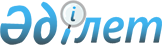 Зайсан ауданының елді мекендеріндегі салық салу объектілерінің орналасқан жерін ескеретін аймаққа бөлу коэффициентін бекіту туралыШығыс Қазақстан облысы Зайсан ауданы әкімдігінің 2022 жылғы 28 наурыздағы № 160 қаулысы. Қазақстан Республикасының Әділет министрлігінде 2022 жылғы 19 сәуірде № 27629 болып тіркелді
      "Салық және бюджетке төленетін басқа да міндетті төлемдер туралы" Қазақстан Республикасының Кодексінің 529-бабы 6-тармағына, "Қазақстан Республикасындағы жергілікті мемлекеттік басқару және өзін-өзі басқару туралы" Қазақстан Республикасының Заңының 31-бабы 2-тармағына, "Құқықтық актілер туралы" Қазақстан Республикасының Заңының 46-бабы 2-тармағы 4) тармақшасына, Қазақстан Республикасы Ақпарат және коммуникациялар министрінің 2018 жылғы 12 қарашадағы № 475 "Аймаққа бөлу коэффициентін есептеу әдістемесін бекіту туралы" (Нормативтік құқықтық актілерді мемлекеттік тіркеу тіркелімінде № 17847 болып тіркелді) бұйрығына сәйкес, Шығыс Қазақстан облысы Зайсан ауданының әкімдігі ҚАУЛЫ ЕТЕДІ:
      1. Зайсан ауданының елді мекендеріндегі салық салу объектілерінің орналасқан жерін ескеретін аймаққа бөлу коэффициенті осы қаулының қосымшасына сәйкес бекітілсін. 2. Зайсан ауданының әкімдігінің "Зайсан ауданының елді мекендеріндегі салық салу объектілерінің орналасқан жерін ескеретін аймаққа бөлу коэффициентін бекіту туралы" 2018 жылғы 27 желтоқсандағы № 963 (нормативтік құқықтық актілерді мемлекеттік тіркеу тізілімінде № 5-11-186 болып тіркелген) қаулысының күші жойылды деп танылсын.
      3. "Зайсан ауданының экономика және қаржы бөлімі" мемлекеттік мекемесі Қазақстан Республикасының заңнамасында белгіленген тәртіппен:
      1) осы қаулының Қазақстан Республикасы Әділет министрлігінде мемлекеттік тіркелуін;
      2) осы қаулыны ресми жарияланғаннан кейін Зайсан ауданы әкімдігінің интернет-ресурсына орналастыруын қамтамасыз етсін.
      4. Осы қаулының орындалуына бақылау жасау аудан әкімінің жауапты орынбасарына жүктелсін.
      5. Осы қаулы 2023 жылдың 1 қаңтарынан бастап қолданысқа енгізіледі. Зайсан ауданының елді мекендеріндегі салық салу обьектілерінің орналасқан жерін ескеретін аймаққа бөлу коэффициенті
					© 2012. Қазақстан Республикасы Әділет министрлігінің «Қазақстан Республикасының Заңнама және құқықтық ақпарат институты» ШЖҚ РМК
				
      Зайсан ауданының әкімі 

С. Зайнулдин
Зайсан ауданы әкімдігінің
2022 жылғы 28 наурыздағы
№ 160 қаулысына
қосымша
   №
Салық салу объектісінің орналасқан жері
Аймаққа бөлу коэффициенті
Зайсан қаласы
Зайсан қаласы
Зайсан қаласы
1
1-аймақ
2,20
2
2- аймақ
2,20
3
3- аймақ
2,20
4
4- аймақ
2,20
5
5- аймақ
2,20
6
6- аймақ
2,20
7
7- аймақ
2,20
8
8- аймақ
2,10
9
9- аймақ
2,10
10
10- аймақ
2,10
11
11- аймақ
2,10
12
12- аймақ
2,10
13
13- аймақ
2,0
14
14- аймақ
2,0
15
15- аймақ
2,0
16
16- аймақ
2,0
17
17- аймақ
2,0
18
18- аймақ
2,0
19
19- аймақ
2,0
20
20- аймақ
1,90
21
21- аймақ
1,90
22
22- аймақ
1,90
23
23- аймақ
1,90
Айнабұлақ ауылдық округі
Айнабұлақ ауылдық округі
Айнабұлақ ауылдық округі
24
Айнабұлақ ауылы
1,65
25
Қайнар ауылы
1,10
26
Жаңатұрмыс ауылы
1,15
27
Шүршітсу ауылы
0,95
Біржан ауылдық округі
Біржан ауылдық округі
Біржан ауылдық округі
28
Біржан ауылы
1,65
29
Қуаныш ауылы
1,15
30
Ақарал ауылы
0,95
Дайыр ауылдық округі
Дайыр ауылдық округі
Дайыр ауылдық округі
31
Дайыр ауылы
1,65
32
Жамбыл ауылы
1,15
33
Көкжыра ауылы
1,15
Қаратал ауылдық округі
Қаратал ауылдық округі
Қаратал ауылдық округі
34
Қаратал ауылы
1,65
35
Үлкен Қаратал ауылы
1,15
36
Қабырғатал ауылы
0,95
37
Жіңішкесу ауылы
0,95
38
Қосқора ауылы
0,95
Сарытерек ауылдық округі
Сарытерек ауылдық округі
Сарытерек ауылдық округі
39
Сарытерек ауылы
1,65
40
Көгедай ауылы
1,15
41
Шалқар ауылы
1,10
42
Аққойын ауылы
0,95
Қарабұлақ ауылдық округі
Қарабұлақ ауылдық округі
Қарабұлақ ауылдық округі
43
Қарабұлақ ауылы
1,65
44
Дауал ауылы
0,95
45
Сәтбай ауылы
0,95
46
Мұқашы ауылы
0,95
Кеңсай ауылдық округі
Кеңсай ауылдық округі
Кеңсай ауылдық округі
47
Кеңсай ауылы
1,65
48
Жарсу ауылы
1,15
49
Бақасу ауылы
1,15
50
Саржыра ауылы
1,15
Шілікті ауылдық округі
Шілікті ауылдық округі
Шілікті ауылдық округі
51
Шілікті ауылы
1,60
52
Тасбастау ауылы
1,15
53
Жалши ауылы
1,15
54
Какенталды ауылы
0,95
55
Қарасай ауылы
1,10